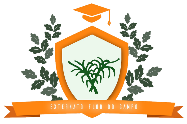 Ficha de trabalho de Estudo do Meio – 2º anoNome ___________________________________________ Data ____ - ____ - ______1. Legenda as imagens de acordo com as regras de uma boa convivência social.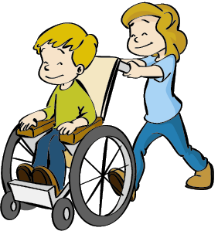 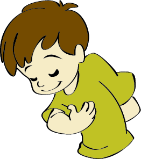 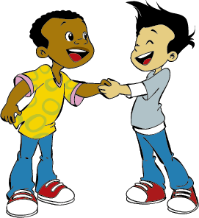 ______________________       ____________________    _____________________2. Completa as frases com as palavras do quadro. Quando existe um ____________, recorrer ao ____________ é a melhormaneira de chegar a um ______________. Quando não existe consenso, para chegar a uma _______________, recorre-se a uma _________________.3. Pinta da mesma cor o nome da instituição e o serviço que desempenha.4. Risca, na definição, a palavra intrusa.  As partes constituintes de uma planta são: raiz, pele, caule, folhas, flor e fruto.5. Completa a tabela de acordo com o que sabes sobre os diferentes ambientes em que vivem as plantas. Observa o exemplo.6. Pinta de azul os		que se encontram junto dos animais que conseguem passar muito tempo no ar, de verde os que só conseguem viver na água e de amarelo os que só conseguem viver na terra.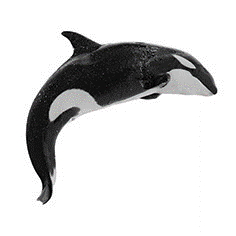 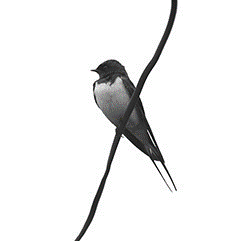 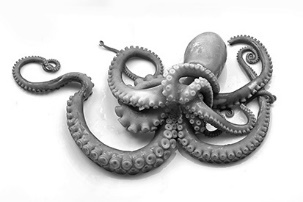 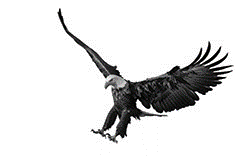 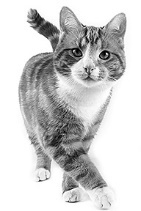 7. Pinta as etiquetas sobre os animais de acordo com o código.• Formas de revestimento do corpo: azul. • Como se deslocam: verde. • Como se reproduzem: amarelo. • De que se alimentam: vermelho.8. Escreve o nome das quatro estações do ano._____________________________		__________________________________________________________		_____________________________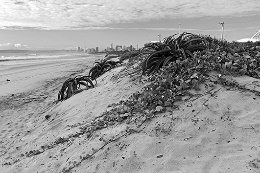 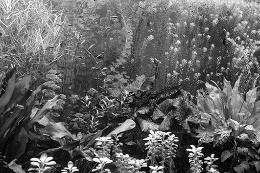 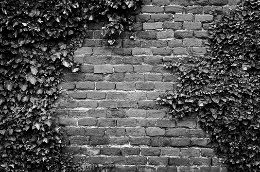 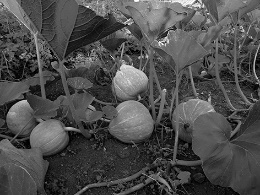 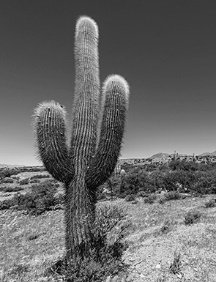 Vive na água.Vive no solo.Vive agarrada a paredes e muros.Vive na areia junto ao mar.XVive na areia do deserto.